Export Promotion Bureau, Bangladesh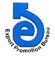 Export performance of Service Sector Excluding Computer Service for the Month of Jul –Jan 2016-17                                                                                                                                                                                    (Value in  Mn. US$)  .Export performance of Service Sector (Excluding Computer service) for the Month of  January.  2016Data Source: Bangladesh BankNational Export Performance of Goods for July-Feb. 2016-17 and Service Sector for July- Jan. 2016-17            (Value in  Mn. US$ ) ProductsExport Performance for FY 2015-16Export Target forFY 2016-2017Strategic Target for July-Jan. 2016-17Export Performance for July- Jan. 2016-17% Change of export PerformanceOvers. Export TargetExport Performance for July- Jan. 2015-16% Change of export performanceJuly- Jan.  2016 17 OverJuly- Jan.  2015-1612345678A. All Services2919.3830511779.751798.761.071684.146.81Manufacturing Services on Physical inputs owned by0000.11000Maintenance and repair services3.393.401.982.4121.511.7140.94Transportation412.70424.45247.60255.563.14244.674.373.1 Sea Transport182.24190.00110.83123.8711.76105.5917.313.2 Air Transport225.42229.23133.72128.61-3.82136.56-5.823.3 Rail Transport0.05000.040003.4 Road Transport0.190.200.120.24105.710.11118.183.5 Others4.805.002.922.6010.962.417.88Travel155.79160.3093.51121.0829.4999.3321.904.1 Business1.211.300.761.2666.150.9236.964.2 Personal154.5815992.75119.8229.1998.4121.76Construction Services83.9288.0051.3369.1634.7350.0138.29Insurance Services0.420.500.291.51417.710.30403.33Financial Services (other than insurance)82.48100.0058.3348.46-16.9338.7425.09Charges for the use of intellectual Property0.600.800.474.01759.290.42854.76Telecommunication and Information Services473.77541.45315.85248.97-21.17274.7-9.379.1	Telecommunication Services472.34540.00315.00248.53-21.10273.74-9.219.2 Information Services1.431.450.850.44-47.980.96-54.17Other Business Services447.98465.00271.25283.504.52239.9718.14Personal, Cultural and Recreational7.087.104.144.02-2.943.776.63Government goods and services1251.241260.00735.00759.993.40730.534.03B. Goods Procured in ports by carriers59.7160.0035.0033.92-3.0938.92-12.85C. Goods sold under merchanting9.379.005.252.09-60.198.51-75.44Total (A+B+C)2988.463120.001820.001834.770.811731.575.96S. Export Target forJanuary -2017Export performance forJanuary -2017% Change of export PerformanceOvers. Export TargetExport performance for January - 2016% Change of export performance Jan -2017 Over Jan. -2016260.00287.1810.45231.6823.96ProductsExport Performance for FY 2015-16Export Target for FY 2016-17Strategic Target for the PeriodExport Performance % Change of export PerformanceOvers. Export TargetExport Performance the Same Time of the Previous Year % Change of export performance Over The Same Time of the Previous Year12356Export Performance of Goods with Computer Service (July-Feb. 2016-17)34257.1837000.0024059.0022836.26-5.0822123.753.22Export Performance of Service Sector, merchanting & Goods Procured in ports (July-Jan. 2016-17)2988.463120.001820.001834.770.811731.575.96National Export Performance of Goods and Service Sector37245.6440120.0025879.0024671.03-4.6723855.323.42